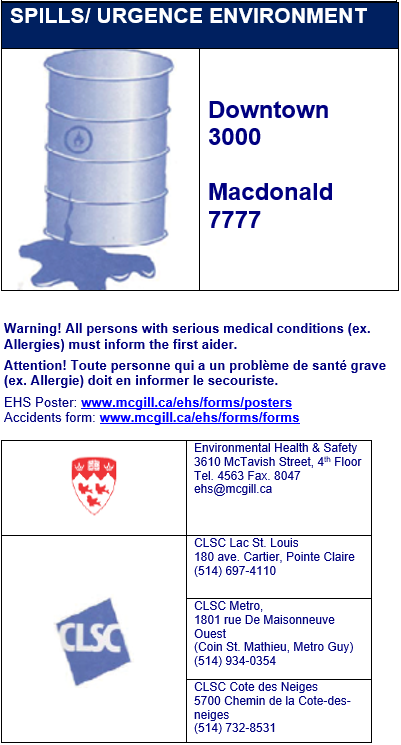 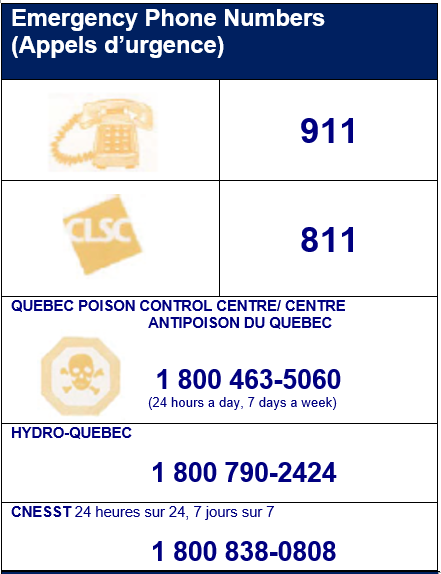 CNESST Certified First Aiders(Secouristes qualifiés)CNESST Certified First Aiders(Secouristes qualifiés)CNESST Certified First Aiders(Secouristes qualifiés)http://www.mcgill.ca/ehs/training/firstaid/certified http://www.mcgill.ca/ehs/training/firstaid/certified http://www.mcgill.ca/ehs/training/firstaid/certified Last Name, First Name (Nom, Prenom)Tel. Room or Lab or PictureLast Name, First Nametel. 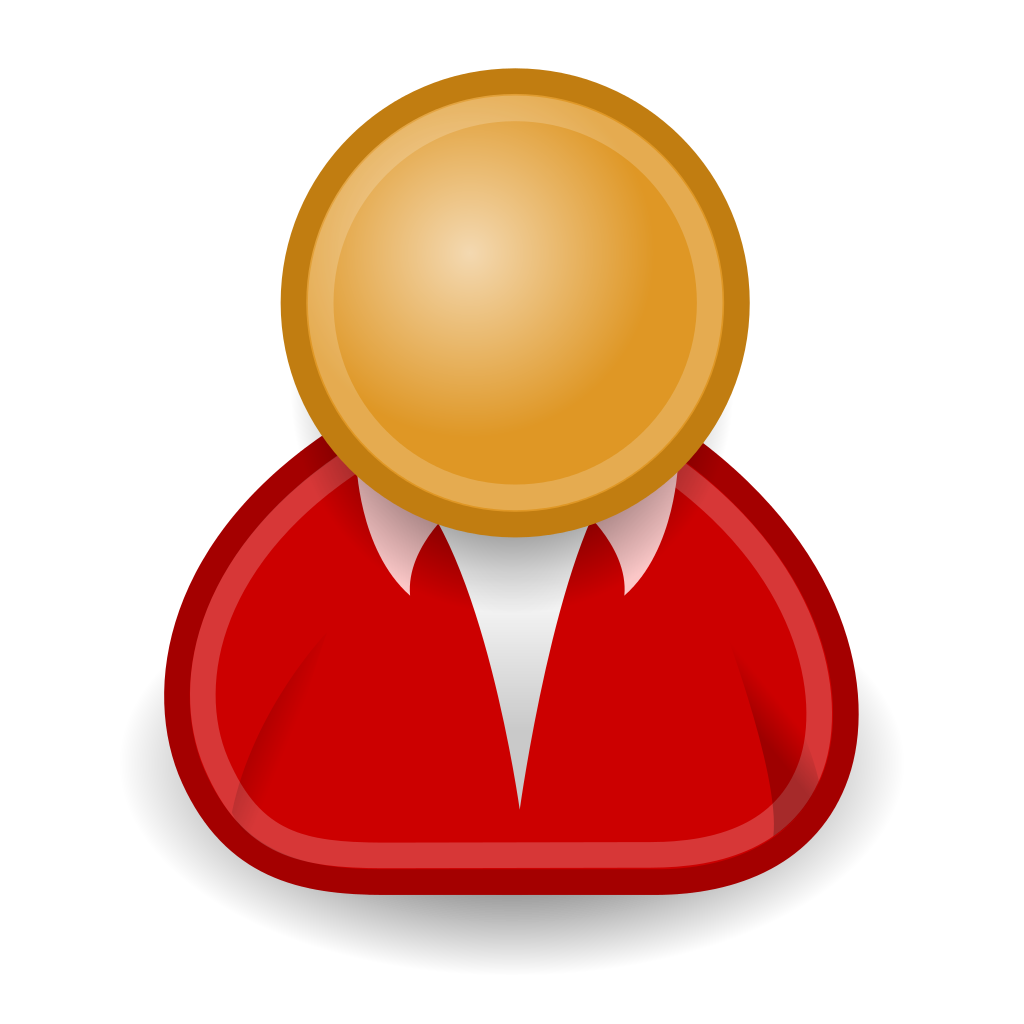 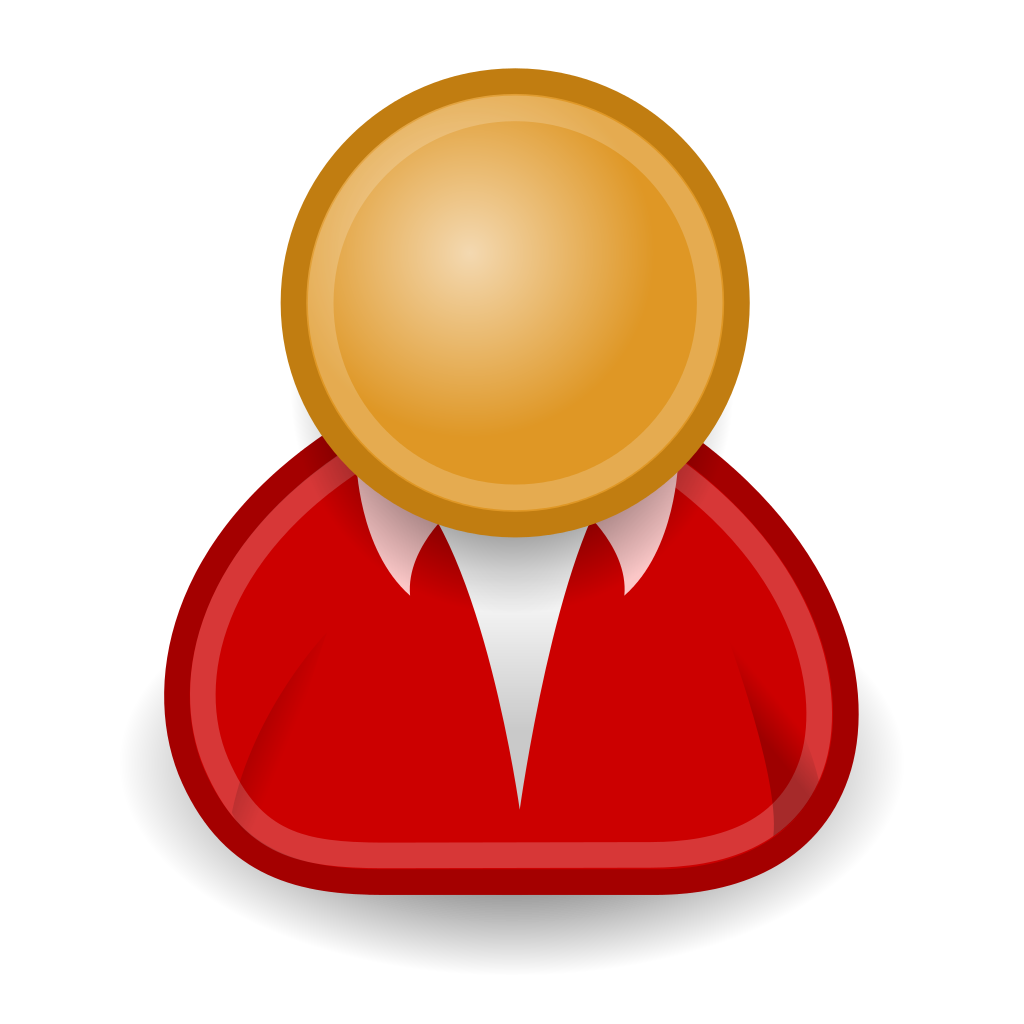 First Aid Kits(Trousses de premiers secours)First Aid Kits(Trousses de premiers secours)First Aid Kits(Trousses de premiers secours)Room (Salle)Room (Salle)Room (Salle)Automated External Defibrillator (Défribrillateur Extreme Automatique)Automated External Defibrillator (Défribrillateur Extreme Automatique)Automated External Defibrillator (Défribrillateur Extreme Automatique)http://www.mcgill.ca/ehs/training/firstaid/aed http://www.mcgill.ca/ehs/training/firstaid/aed http://www.mcgill.ca/ehs/training/firstaid/aed Edifice/Room (Salle)Edifice/Room (Salle)Edifice/Room (Salle)